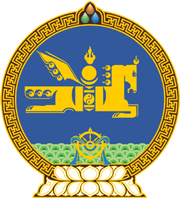 МОНГОЛ УЛСЫН ХУУЛЬ2020 оны 04 сарын 24 өдөр                                                                  Төрийн ордон, Улаанбаатар хотАВЛИГЫН ЭСРЭГ ХУУЛЬД ӨӨРЧЛӨЛТ ОРУУЛАХ ТУХАЙ 1 дүгээр зүйл.Авлигын эсрэг хуулийн 18 дугаар зүйлийн 18.4.12 дахь заалтыг доор дурдсанаар өөрчлөн найруулсугай: “18.4.12.Гэрч, хохирогчийг хамгаалах тухай хуульд заасан хамгаалалтын арга хэмжээг хэрэгжүүлэх;”2 дугаар зүйл.Энэ хуулийг Гэрч, хохирогчийг хамгаалах тухай хуульд нэмэлт, өөрчлөлт оруулах тухай хууль хүчин төгөлдөр болсон өдрөөс эхлэн дагаж мөрдөнө.	МОНГОЛ УЛСЫН 	ИХ ХУРЛЫН ДАРГА			        Г.ЗАНДАНШАТАР